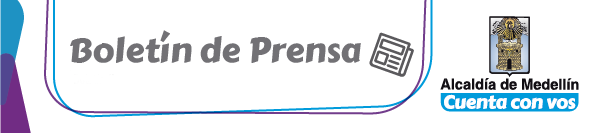 Boletín # 1                                                                                                   Agosto 3 de 2016Seminario Nuevas Lecturas: del papel al pixel - El próximo 4 de agosto, en el auditorio SIU de la Universidad de Antioquia, se realizará el seminario Nuevas Lecturas. Comienza así a prepararse el ambiente para la 10ª Fiesta del Libro y la Cultura que se realizará del 9 al 18 de septiembre en la Zona Norte de Medellín.- Siete conferencias y un conversatorio componen la programación que irá desde las 8 a.m. hasta las 6 p.m.-  El seminario comprende el camino que ha seguido el libro y la lectura digital en los últimos años. Se hablará sobre formatos, plataformas, edición digital y lectores multimodales. En suma: pasar del papel a los pixeles.- Este seminario hace parte de los Eventos del Libro, un programa del Plan Municipal de Lectura, Escritura y Oralidad de la Secretaría de Cultura Ciudadana de la Alcaldía de Medellín.La llegada de la 10ª Fiesta del Libro y la Cultura comienza a prepararse con actividades académicas. El próximo jueves, 4 de agosto, se realizará el seminario Nuevas Lecturas, un espacio para discutir acerca de un asunto muy novedoso pero aún desconocido: el libro digital. Esta será la puerta de entrada al evento literario de ciudad que comprende el campo virtual como un mundo con infinitas y asombrosas posibilidades y estimulante para la creación y el pensamiento .En pleno siglo XXI, la creación literaria no se limita a la hoja, el papel y las palabras; se extiende hacia horizontes mucho más amplios y complejos donde entran en juego elementos como los dispositivos de lectura, la ilustración, el sonido, la interactividad y la creación compartida, entre otros. ¿Qué tanto hemos asimilado todo esto? Esa será una de las preguntas de este seminario que, según Juan David Vélez, coordinador de Proyectos Especiales de los Eventos del libro, salda una suerte de deuda que el Salón de Nuevas Lecturas de la Fiesta del Libro tenía con el público.¿Qué es la literatura digital y qué características configuran a un lector digital? También es una inquietud y a la vez foco de las siete charlas y un conversatorio que conforman la jornada. Sobre la edición para nuevos formatos, la distribución de libros digitales, además de cómo hacer promoción y fomento de lectura con estas nuevas herramientas, dialogarán Bernardo Jaramillo, de la CERLAC; Iván Correa, de la editorial eLibros; Jaime Iván Hurtado, de Hipertexto; y Catalina Holguín, de Manuvo –creadores de la versión digital de la colección Cuentico Amarillo–.No menos importante es la noción de cómo las bibliotecas se replantean y usan insumos digitales para préstamos: “Ese también es un recurso valioso para convocar a un público que no se quiere desplazar a ningún lugar y que quiere hacerlo todo digital”, expresa Juan David Vélez. ¿Cómo lo están haciendo y quiénes lo están haciendo?, un par de preguntas que guiarán este encuentro y que invitan, incluso, a poner en común conocimientos propios y adquiridos en tiempos en los que la realidad exige otras formas de ver, analizar, interpretar e interactuar con el lenguaje y los otros.El seminario Nuevas Lecturas se realizará entre las ocho de la mañana y las seis de la tarde en el auditorio principal de la Sede de Investigación Universitaria (SIU) de la Universidad de Antioquia y estará dirigido a un público de 200 personas que previamente han sido convocadas.En 2016, la Fiesta del Libro y la Cultura de Medellín cumple 10 años. ¡Espérala del 9 al 18 de septiembre en la zona norte de Medellín!Organizan los Eventos del Libro:Secretaría de Cultura Ciudadana de la Alcaldía de Medellín en asocio con la Fundación Taller de Letras Jordi Sierra i Fabra.Información para periodistasEsteban DuperlyJefe de prensa Eventos del LibroCelular: 3117711185Información para el público general:Línea única: 3220997 - www.fiestadellibroylacultura.comprensa@fiestadellibroylacultura.com